Załącznik nr 2A, 2B do SWZUMOWA nr(projekt)zawarta w dniu ..............….. roku w Siedlcu, pomiędzy:ZAMAWIAJĄCYM Gminą Siedlec, ul. Zbąszyńska 17, 64-212 Siedlec, NIP: 9231652606 reprezentowaną przez wójtaw imieniu którego działaJacek Kolesiński – Wójt Gminy Siedlecprzy kontrasygnacie  Skarbnika Gminy   Krystyny Lewandowskieja, WYKONAWCĄ – ……………………………………adres ………………………………    NIP …………………………..tel. ……………………………w imieniu którego działa : W wyniku rozstrzygnięcia postępowania o udzielenie zamówienia publicznego prowadzonego w  trybie podstawowym bez negocjacji o wartości zamówienia nie przekraczającej progów unijnych na podstawie art. 275 pkt 1 ustawy z dnia 11 września 2019 r. Prawo zamówień publicznych (Dz. U. z 2021 r. poz. 1129 ze zm.), została zawarta umowa następującej treści: § 1. Przedmiot umowyPrzedmiotem zamówienia jest zakup i dostawa do siedziby Zamawiającego sprzętu komputerowego. Oferowany sprzęt musi być fabrycznie nowy, nieużywany oraz nieeksponowany na wystawach lub imprezach targowych, sprawny technicznie, bezpieczny, kompletny i gotowy do pracy, wyprodukowany nie wcześniej niż w 2022 r.Przedmiotem umowy jest zakupu i dostawa komputerów przenośnych  wraz z oprogramowaniem – 260 szt.  zwany dalej sprzętem, do siedziby Zamawiającego, o rodzaju, w ilości i o parametrach technicznych szczegółowo wskazanych w ofercie Wykonawcy, Specyfikacji Warunków Zamówienia oraz Opisie Przedmiotu Zamówienia, stanowiących integralną część niniejszej umowy – załącznik nr 1 do Umowy.*Przedmiotem umowy jest zakupu i dostawa komputerów stacjonarnych wraz z oprogramowaniem - 39 szt. oraz tabletów wraz z oprogramowaniem - 5 szt., zwany dalej sprzętem, do siedziby Zamawiającego, o rodzaju, w ilości i o parametrach technicznych szczegółowo wskazanych w ofercie Wykonawcy, Specyfikacji Warunków Zamówienia oraz Opisie Przedmiotu Zamówienia, stanowiących integralną część niniejszej umowy – załącznik nr 1 do Umowy.**zostaną zawarte dwie umowy w podziale na części zamówienia (ust. 2 dotyczy I części zamówienia, ust. 3 dotyczy II części zamówienia. W umowie pozostanie zapis dotyczący tylko danej części zamówienia. Na realizację przedmiotowego zamówienia Zamawiający otrzymał grant nr 1897/2022  w ramach Programu Operacyjnego Polska Cyfrowa na lata 2014-2020 Osi Priorytetowej V Rozwój cyfrowy JST Nr postępowania: GKOŚ.271.7.2022 oraz wzmocnienie cyfrowej odporności na zagrożenia REACT-EU działania 5.1 Rozwój cyfrowy JST oraz wzmocnienie cyfrowej odporności na zagrożenia dotycząca realizacji projektu grantowego „Wsparcie dzieci z rodzin pegeerowskich w rozwoju cyfrowym – Granty PPGR”.Wykonawca - minimum na 3 dni przed dostawą sprzętu — dostarczy Zamawiającemu listę wszystkich 260 numerów seryjnych komputerów przenośnych, 39 komputerów stacjonarnych i 5 tabletów w postaci elektronicznej — w pliku .xlsx lub .txt.W przypadku braku ilościowego, po dostawie brakującego sprzętu, zostanie spisany protokół odbioru końcowego w zakresie dotyczącym brakującego sprzętu.W sytuacji stwierdzenia braku ilościowego uznaje się, że Wykonawca pozostaje w zwłoce w dostawie jedynie w zakresie brakującej części sprzętu.Za brak ilościowy w rozumieniu niniejszej umowy należy rozumieć zarówno faktyczny brak dostawy sprzętu (w całości lub w części), jak również dostawę sprzętu (w całości lub w części) niezgodnego z umową.O terminie dostawy Wykonawca zobowiązany jest zawiadomić Zamawiającego co najmniej z 2-dniowym wyprzedzeniem. Dostawa przedmiotu umowy nastąpi w godzinach od 8:00 do 15:00 do wyznaczonego przez Zamawiającego pomieszczenia na terenie Urzędu.§ 2. Termin realizacjiTermin wykonania przedmiotu zamówienia 40  dni od dnia zawarcia umowy, tj. do dnia ……… Wykonawca na 2 dni przed planowanym terminem  telefonicznie i mailowo poinformuje Zamawiającego o terminie dostawy – zgodnie z danymi podanymi w § 9 ust.1 niniejszej umowy.§ 3. WynagrodzenieStrony ustalają, iż obowiązującą formą wynagrodzenia za wykonanie przedmiotu umowy jest wynagrodzenie ryczałtowe zgodnie z przedstawionym formularzem ofertowym.Za wykonanie przedmiotu umowy Zamawiający zapłaci Wykonawcy wynagrodzenie w wysokości:netto:……………………………………… (słownie:…………………………………..)Podatek VAT:…………………………………………………… (słownie:……………………………..)
brutto:……………………………………… (słownie:………………………………..)Rozliczenie za wykonanie przedmiotu zamówienia odbędzie się na podstawie faktury VAT wystawionej przez Wykonawcę.Podstawą do wystawienia faktury VAT jest protokół odbioru przedmiotu zamówienia nie zawierający uwag, podpisany przez przedstawicieli Zamawiającego i Wykonawcy.Faktura zostanie wystawiona na Zamawiający (Nabywca): Gmina Siedlec, ul. Zbąszyńska 17, 64-212 Siedlec, NIP: 9231652606.Płatność za fakturę VAT, o której mowa w ust. 3 będzie dokonywana przelewem na konto wskazane na fakturze przez Wykonawcę w terminie do 21 dni, licząc od daty otrzymania przez Zamawiającego prawidłowo wystawionej faktury i po spełnieniu warunków wyżej opisanych.Wynagrodzenie uwzględnia wszystkie koszty, jakie poniesie Wykonawca z tytułu należytej i zgodnej z obowiązującymi przepisami realizacji przedmiotu zamówienia, bez prawa odrębnego dochodzenia ich zwrotu.Zamawiający przewiduje jedną płatność końcową po wykonaniu całości przedmiotu umowy.Płatności będą dokonywane na rachunek bankowy Wykonawcy wskazany na fakturze, z zastrzeżeniem, że rachunek bankowy musi być zgodny z numerem rachunku ujawnionym w wykazie prowadzonym przez Szefa Krajowej Administracji Skarbowej. Gdy w wykazie ujawniony jest inny rachunek bankowy, płatność wynagrodzenia dokonana zostanie na rachunek bankowy ujawniony w tym wykazie.Za dzień zapłaty uważa się dzień uznania na rachunku bankowym Zamawiającego.Jeżeli Wykonawcy złożyli ofertę wspólną zobowiązani są przedłożyć Zamawiającemu, w ciągu 3 dni od dnia zawarcia niniejszej umowy oświadczenie o uprawnieniu do wystawiania faktur przez Wykonawców wspólnie ubiegających się o udzielenie zamówienia.Zamawiający będzie dokonywać płatności wynagrodzenia należnego Wykonawcy z zastosowaniem mechanizmu podzielonej płatności tzw. „split payment”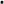 Zamawiający zobowiązuje się zapłacić Wykonawcy odsetki ustawowe, w razie nieuzasadnionego niezapłacenia wynagrodzenia wynikającego z faktury w terminie, o którym mowa w ust. 6 powyżej.Wykonawca nie może bez pisemnej zgody zamawiającego wyrażonej na piśmie pod rygorem nieważności przenieść wierzytelności wynikających z niniejszej umowy na osoby trzecie.Wykonawca jest uprawniony do przesyłania Zamawiającemu ustrukturyzowanych faktur elektronicznych za pośrednictwem platformy elektronicznego fakturowania, zgodnie z ustawą z dnia 9 listopada 2018r. o elektronicznym fakturowaniu 
w zamówieniach publicznych, koncesjach na roboty budowlane lub usługi oraz partnerstwie publiczno-prywatnym (Dz.U. z 2020 r. poz. 1666 ze zm.). Konto PEF 9231652606.Strony oświadczają zgodnie, że zgodnie z przepisami ustawy o podatku od towarów i usług, obowiązek odprowadzenia podatku VAT leży po stronie Wykonawcy.§ 4. Gwarancja i rękojmiaWykonawca udziela gwarancji, że przedmiot dostawy jest fabrycznie nowy i wolny od wad, oraz że może być użytkowany zgodnie z przeznaczeniem.Okres gwarancji przedmiotu zamówienia wynosi min. 24  miesiące i liczony będzie od dnia protokolarnego odbioru przedmiotu zamówienia.Wykonawca przyjmuje do wiadomości i wyraża zgodę na przeniesienie przez Zamawiającego uprawnień z tytułu rękojmi, za wyjątkiem prawa do odstąpienia od umowy, na beneficjentów z programu „Granty PPGR - Wsparcie dzieci i wnuków byłych pracowników PGR w rozwoju cyfrowym”.Postanowienia niniejszego paragrafu nie ograniczają uprawnień oraz obowiązków wynikających z powszechnie obowiązujących przepisów, w tym dotyczących gwarancji i rękojmi za wady.Wykonawca zobowiązuje się do bezpłatnego wykonania naprawy gwarancyjnej przedmiotu umowy nie później niż w ciągu 30 dni od momentu zgłoszenia usterki.W przypadku naprawy sprzętu, okres gwarancji ulegnie przedłużeniu o okres wykonywania naprawy; natomiast w przypadku dokonania wymiany sprzętu okres gwarancji zostanie ustalony zgodnie z gwarancją nowego sprzętu.Odpowiedzialność z tytułu gwarancji jakości obejmuje zarówno wady powstałe z przyczyn tkwiących w wyposażeniu objętym przedmiotem umowy w chwili dokonania jego odbioru przez Zamawiającego, jak i wszelkie inne wady fizyczne powstałe z przyczyn, za które Wykonawca lub inny gwarant ponosi odpowiedzialność, pod warunkiem, że wady te ujawnią się w okresie obowiązywania gwarancji.Jeżeli w terminie, gwarancji ujawnią się takie wady fizyczne przedmiotu umowy, które nie kwalifikują się do ich usunięcia, bądź jeżeli przedmiot umowy był naprawiany co najmniej  2 – krotnie, Wykonawca zobowiązuje się do dostarczenia przedmiotu umowy wolnego od wad o parametrach nie gorszych lub lepszych. W przypadku ziszczenia się obowiązku wymiany przedmiotu umowy na nowy, Wykonawca zobowiązuje się do tego w terminie 14 dni roboczych od momentu powstania obowiązku wymiany.Szczegółowe  warunki  gwarancji  określi  dokument  gwarancyjny  wystawiony  przez Wykonawcę. Postanowienia dokumentu gwarancyjnego sprzeczne z odpowiednimi postanowieniami zawartymi w niniejszej umowie są nieważne, w ich miejsce zastosowanie znajdują odpowiednie postanowienia niniejszej umowy. Nie dotyczy to postanowień korzystniejszych dla Zamawiającego, a zwłaszcza wydłużenia terminów gwarancji.Wykonawca jest odpowiedzialny względem Zamawiającego za wszelkie wady prawne przedmiotu umowy, w tym również za ewentualne roszczenia.§ 5. Kary umowneStrony postanawiają, ze w przypadku niewykonania lub nienależytego wykonania postanowień niniejszej Umowy obowiązującą formą odszkodowania będą kary umowne.Wykonawca zapłaci Zamawiającemu kary umowne:10% wynagrodzenia brutto, o którym mowa w §  3 ust. 2 niniejszej umowy, za odstąpienie od umowy z przyczyn leżących po stronie Wykonawcy, 0,5 % wynagrodzenia umownego brutto, o którym mowa w §  3 ust. 2 niniejszej umowy, za każdy dzień zwłoki w terminie realizacji przedmiotu umowy, w przypadku, gdy zwłoka dotyczyć będzie jedynie części sprzętu, kara umowna, o której mowa w niniejszym punkcie, zostanie naliczona od wynagrodzenia należnego Wykonawcy za dostawę części sprzętu objętego brakiem ilościowym,w  przypadku  niedotrzymania  terminu  naprawy  gwarancyjnej,  bądź  niedotrzymania terminu wymiany przedmiotu zamówienia na wolny od wad, Zamawiający będzie naliczał karę umowną w wysokości 100,00 zł za każdy dzień opóźnienia.Kary umowne nie ulegają sumowaniu.Zamawiający zastrzega sobie prawo dochodzenia odszkodowania uzupełniającego w przypadku wystąpienia szkód przewyższających wartość kar umownych.Wykonawca wyraża zgodę na zapłacenie kar umownych w drodze potrącenia z przysługującego mu wynagrodzenia, z zastrzeżeniem postanowień art. 15 r¹ ustawy z dnia 2 marca 2020 r. o szczególnych rozwiązaniach związanych z zapobieganiem, przeciwdziałaniem i zwalczaniem COVID-19, innych chorób zakaźnych oraz wywołanych nimi sytuacji kryzysowych.Roszczenie o zapłatę kar umownych z tytułu zwłoki, ustalonych za każdy rozpoczęty dzień zwłoki, staje się wymagalne:l) za pierwszy rozpoczęty dzień zwłoki — w tym dniu,2) za każdy następny rozpoczęty dzień zwłoki — odpowiednio w każdym z tych dni.Poza przypadkiem wskazanym w ust. 5, roszczenie o zapłatę kar umownych staje się wymagalne z dniem zaistnienia zdarzenia uzasadniającego obciążenie Wykonawcy karą umowną.Termin zapłaty kary umownej wynosi 14 dni od dnia doręczenia wezwania.Zapłata kary przez Wykonawcę lub potracenie przez Zamawiającego kwoty kary z płatności należnej Wykonawcy nie zwalnia Wykonawcy z obowiązku wykonania zobowiązań wynikających z umowy.Łączna maksymalna wysokość wszystkich kar umownych należnych Zamawiającemu nie może przekroczyć 20% wynagrodzenia umownego brutto, o którym mowa w §  3 ust. 2.§ 6. Zmiany umowyZamawiający dopuszcza – jeżeli uzna za uzasadnione – możliwość zmiany ustaleń zawartej Umowy w stosunku do treści oferty Wykonawcy w następujących przypadkach:wystąpi awaria niezawiniona czynnościami lub niewynikająca z zaniechania czynności, do których Wykonawca był zobowiązany – w zakresie terminu zapłaty wynagrodzenia i zakresu prac,wystąpią działania osób trzecich lub organów władzy publicznej, które spowodują przerwanie lub czasowe zawieszenie realizacji zamówienia – w zakresie terminu,gdy Wykonawca uzyska, po podpisaniu Umowy, pisemne potwierdzenie producentów oferowanych urządzeń, sprzętów oraz oprogramowania będących Przedmiotem Umowy o braku możliwości realizacji zamówienia w terminie określonym w Umowie w sytuacji, gdy nastąpi wycofanie z produkcji oferowanego urządzenia, sprzętu bądź oprogramowania lub wystąpią opóźnienia w produkcji niezależne od Wykonawcy – odpowiednio o liczbę dni wstrzymania realizacji Umowy wynikającej z tych okoliczności,w przypadku ujawnienia się powszechnie występujących wad oferowanego sprzętu, urządzeń lub jego elementu i/lub w przypadku gdy sprzęt, urządzenia z przyczyn za które nie odpowiada Wykonawca nie współpracuje poprawnie z infrastrukturą obsługiwaną przez Zamawiającego i nie jest możliwe dokonanie zmian po stronie sprzętu, urządzeń  Strony mogą dokonać zmian umowy polegających na zastąpieniu sprzętu, urządzeń lub jego elementu w ramach wynagrodzenia umownego sprzętem, urządzeniami i/lub elementem zastępczym, spełniającym minimalne wymagania wskazane w OPZ. Dopuszcza się możliwość zmiany typu/modelu/producenta oferowanego sprzętu, urządzenia  lub jego elementu,warunków płatności z zastrzeżeniem, że zmiana ta będzie korzystna i niezbędna dla Zamawiającego,zmiany dotyczącej dostarczanego Przedmiotu Umowy w postaci urządzenia, sprzętu bądź oprogramowania o parametrach nie gorszych, niż oferowane za cenę nie wyższą niż ustalona w Umowie, w sytuacji, gdy nastąpi jego wycofanie z produkcji/sprzedaży (po terminie otwarcia ofert), co będzie potwierdzone oświadczeniem producenta, po uzyskaniu pisemnej zgody Zamawiającego lub gdy wystąpią opóźnienia w produkcji spowodowane wystąpieniem siły wyższej i niezależne od Wykonawcy,zmiany sposobu  wykonania Przedmiotu Umowy w przypadku zmiany regulacji prawnych odnoszących się do praw i obowiązków Stron Umowy, wprowadzonych po zawarciu Umowy, wywołujących  niezbędną potrzebę zmiany sposobu realizacji Umowy, w tym regulacji prawnych, na podstawie ustawy z dnia 2 marca 2020 r. o szczególnych rozwiązaniach związanych z zapobieganiem, przeciwdziałaniem i zwalczaniem COVID-19, innych chorób zakaźnych oraz wywołanych nimi sytuacji kryzysowych – w zakresie terminu realizacji Przedmiotu Umowy,zmiana powszechnie obowiązujących przepisów prawa w zakresie  stawki podatku VAT, w takiej sytuacji wartość netto wynagrodzenia Wykonawcy nie zmieni się, a określona w aneksie wartość brutto wynagrodzenia zostanie wyliczona na podstawie nowych przepisów.Zmiany do niniejszej umowy mogą być wnoszone tylko na piśmie za obopólną zgodą stron w formie aneksu do umowy pod rygorem nieważności i na zasadach wynikających z ustawy Prawo zamówień publicznych.Zmiana  siedzib  Stron  lub  zmiana  nazwy  firmy  Wykonawcy  lub  osób  reprezentujących Strony,  nie  stanowi  zmiany  lub  modyfikacji  treści  Umowy  i  staje  się  skuteczna  wobec drugiej Strony po jej pisemnym zawiadomieniu.Wszystkie postanowienia dotyczące okoliczności wymienione powyżej stanowią katalog zmian, na które Zamawiający może wyrazić zgodę. Nie stanowią jednocześnie zobowiązania do wyrażenia takiej zgody.§ 7. Realizując zadanie publiczne objęte niniejszą umową Zleceniobiorca zobowiązany jest do zapewnienia dostępności architektonicznej, cyfrowej oraz informacyjno-komunikacyjnej, osobom ze szczególnymi potrzebami, co najmniej w zakresie określonym przez minimalne wymagania, o których mowa w art. 6 ustawy z dnia 19 lipca 2019 roku o zapewnieniu dostępności osobom ze szczególnymi potrzebami. Brak zapewnienia dostępności, o której mowa w ust. 1 stanowi nienależyte wykonanie umowy.Wykonawca oświadcza i gwarantuje, że oprogramowanie, systemy, sterowniki, firmware dotyczące Sprzętu, dostarczane w ramach i w związku z wykonaniem Umowy (dalej: Oprogramowanie) jest zgodne z opisem przedmiotu zamówienia. Jednocześnie Oprogramowanie oraz jego aktualizacje oraz inne utwory przekazane w ramach realizacji Umowy, nie będą naruszać praw własności intelektualnej osób trzecich, w tym praw autorskich, patentów i innych praw własności intelektualnej.Licencje na Oprogramowanie udzielone zostają na warunkach producentów Oprogramowania, o ile Umowa nie stanowi inaczej.Wykonawca oświadcza, iż uzyskał zgodę producenta na korzystanie przez Zamawiającego z Oprogramowania, na warunkach wskazanych w Umowie.Wykonawca oświadcza i gwarantuje, że licencje na Oprogramowanie, w tym ich aktualizacje nie zostaną wypowiedziane, za wyjątkiem istotnego naruszenia przez Zamawiającego warunków licencji.W przypadku wypowiedzenia licencji na Oprogramowanie i jego aktualizacje, pomimo braku istotnego naruszenia przez Zamawiającego warunków licencji, Wykonawca będzie odpowiedzialnyZa wynikłą stąd szkodę oraz w ramach wynagrodzenia określonego w § 3 ust. 2 Umowy dostarczy odpowiednie Oprogramowanie z licencjami odpowiadające warunkom zawartym w Umowie.Udzielenie licencji na korzystanie z Oprogramowania następuje bezwarunkowo w chwili podpisania przez Zamawiającego protokołu ilościowego.Udzielenie licencji na korzystanie z aktualizacji Oprogramowania, w sprzęt, następuje nie później niż w momencie zainstalowania danej aktualizacji.W przypadku, gdy osoba trzecia zwróci się do Zamawiającego z roszczeniami dotyczącymi Oprogramowania i aktualizacji, Wykonawca zwalnia Zamawiającego od obowiązku zaspokojenia takich roszczeń oraz pokrywa wszelkie uzasadnione, niezbędne i udokumentowane koszty obrony Zamawiającego przed roszczeniami osób trzecich. W takim przypadku Wykonawca ponosi odpowiedzialność względem Zamawiającego za to, że osoby trzecie nie będą dochodziły zaspokojenia swoich roszczeń bezpośrednio od Zamawiającego.Certyfikaty autentyczności, klucze instalacyjne oraz inne dokumenty i zabezpieczenia muszą być zgodne z wymaganiami określonymi przez producenta Oprogramowania. Zamawiający jest uprawniony do weryfikacji, czy certyfikaty autentyczności, klucze instalacyjne oraz inne dokumenty i zabezpieczenia są wystarczające i zgodne z wymogami określonymi przez producenta. W tym celu Zamawiający może zwracać się do osób trzecich, w tym producenta Oprogramowania.Wykonawca oświadcza i gwarantuje, że warunki korzystania z Oprogramowania i z aktualizacji, nie wymagają ponoszenia dodatkowych opłat na rzecz Wykonawcy lub producentów takiego Oprogramowania niż wskazane w Umowie. Wynagrodzenie, o którym mowa w § 3 ust. 2 Umowy obejmuje całość wynagrodzenia za korzystanie z Oprogramowania i aktualizacji.Wykonawca zapewnia, że korzystanie z Oprogramowania podczas realizacji i na cele Umowy nie będzie naruszać praw osób trzecich i nie będzie wymagało żadnych opłat na rzecz takich osób. Gdyby okazało się to konieczne, Wykonawca w ramach wynagrodzenia, o którym mowa w § 3 ust. 2 Umowy udzieli lub zapewni udzielenie stosownej licencji obejmującej prawo korzystania z Oprogramowania na potrzeby realizacji Umowy.Strony ustalają, że Zamawiającemu przysługuje prawo przenoszenia praw do Oprogramowania zakupionego w ramach Umowy.§ 8. Odstąpienie od umowyZamawiającemu przysługuje prawo do odstąpienia od umowy, jeżeli zaistnieje istotna  zmiana okoliczności powodująca, że wykonanie umowy nie leży w interesie publicznym, czego nie można było przewidzieć w chwili jej zawarcia, lub dalsze wykonywanie umowy może zagrozić istotnemu interesowi bezpieczeństwa państwa lub bezpieczeństwu publicznemu – odstąpienie od umowy w tym przypadku może nastąpić w terminie 30 dni od powzięcia wiadomości o powyższych okolicznościach, co wynika z art. 456 ust. 1 pkt 1 ustawy Pzp.  Ponadto Zamawiającemu przysługuje prawo odstąpienia od umowy w sytuacjach określonych w art. 456 ust. 1 pkt. 2 ustawy Pzp , z zastrzeżeniem, iż w przypadku, o którym mowa w art. 456 ust. 1 pkt 2 lit. a, Zamawiający może odstąpić od umowy w części, której zmiana dotyczy. Do oświadczenia o odstąpieniu od umowy odpowiednie zastosowanie ma ust. 5 niniejszego paragrafu.Zamawiającemu przysługuje prawo odstąpienia od niniejszej umowy, bez wyznaczenia terminu dodatkowego, jeżeli:Wykonawca, z przyczyn leżących po jego stronie, nie wykonuje niniejszej umowy lub wykonuje ją nienależycie i pomimo pisemnego wezwania Wykonawcy do podjęcia wykonywania lub należytego wykonywania umowy w wyznaczonym terminie, nie zadośćuczyni żądaniu Zamawiającego,zwłoka w wykonaniu przedmiotu niniejszej umowy (całości lub w części) przekracza 7 dni; Zamawiający uprawniony jest wówczas do naliczenia kar umownych za zwłokę w realizacji przedmiotu umowy.Odstąpienie w ust. 2 może nastąpić w terminie 21 dni od powzięcia wiedzy o okoliczności uprawniającej przez stronę uprawnioną do odstąpienia. W przypadkach, o których mowa w ust. 1 i 2 powyżej Wykonawca może żądać wyłącznie wynagrodzenia należnego z tytułu wykonania części umowy. Podstawą obliczenia wynagrodzenia należnego Wykonawcy za realizacje wyłącznie części umowy, Zamawiający będzie cena za jeden zestaw komputerowy podana w ofercie Wykonawcy.  Wykonawcy nie przysługują żadne inne roszczenia.Powyższe uprawnienie Zamawiającego nie uchybia możliwości odstąpienia od umowy przez którąkolwiek ze Stron, na podstawie przepisów Kodeksu cywilnego lub Ustawy.W przypadku wystąpienia okoliczności, o których mowa w ust. 5 niniejszego paragrafu, Zamawiającemu przysługuje prawo odstąpienia od umowy w terminie 30 dni od dnia powzięcia wiadomości o okolicznościach wymienionych w ust. 5 niniejszego paragrafu.Oświadczenie o odstąpieniu od umowy należy złożyć w formie określonej w art. 77 § 2 Kodeksu cywilnego. Oświadczenie to musi zawierać uzasadnienie.W przypadku odstąpienia od umowy przez którąkolwiek ze Stron, Wykonawca
zachowuje prawo do wynagrodzenia wyłącznie za przedmiot umowy prawidłowo
zrealizowany do dnia odstąpienia od umowy. Wykonawcy nie przysługują żadne inne roszczenia.Odstąpienie Zamawiającego od umowy nie zwalnia Wykonawcy od zapłaty kary
umownej lub odszkodowania.W razie odstąpienia od umowy z przyczyn, za które Wykonawca nie odpowiada,
Zamawiający obowiązany jest do odbioru dostarczonego towaru do dnia odstąpienia od umowy, zapłaty wynagrodzenia za wykonaną dostawę, pokrycia uzasadnionych udokumentowanych kosztów poniesionych przez Wykonawcę odpowiednio do stopnia zrealizowanej dostawy.Odstąpienie od umowy, powinno nastąpić w formie pisemnej i zawierać uzasadnienie.Postanowienia niniejszego paragrafu nie naruszają prawa Zamawiającego do odstąpienia od umowy na podstawie ustawy z dnia 23 kwietnia 1964 r. — Kodeks cywilny.§ 9. Postanowienia końcoweStrony zastrzegają następujące adresy dla doręczeń oraz dane teleinformatyczne do kontaktu: Zamawiający………………….tel. ………………… e-mail: ………………………. Wykonawca: ……………………..tel. ……………………. e-mail:……………………Wykonawca zobowiązany jest do pisemnego informowania Zamawiającego o każdej zmianie danych: firmy, siedziby, adresu do doręczeń, numeru rachunku bankowego, numeru NIP i REGON.Zaniechanie powiadomienia skutkuje tym, że korespondencja przekazana przez Zamawiającego zgodnie z ostatnio podanymi danymi uważana jest za doręczoną prawidłowo i skutecznie, nawet gdy zostanie zwrócona nadawcy.Wykonawca nie może bez pisemnej zgody Zamawiającego, pod rygorem nieważności, dokonać przelewu praw i obowiązków z niniejszej umowy na osobę trzecią.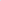 Prawa i obowiązki wynikające z umowy oraz innych ustaleń, pomiędzy stronami, nie mogą być bez uprzedniej pisemnej zgody Zamawiającego zbyte, scedowane lub w jakiejkolwiek innej formie przeniesione na osoby trzecie.Wszelkie zmiany niniejszej umowy wymagają formy pisemnej pod rygorem nieważności.Spory  mogące wyniknąć z realizacji niniejszej umowy strony zobowiązują się rozstrzygać polubownie, a jeżeli okaże się to niemożliwe rozpatrywane one będą przez właściwy Sąd Powszechny, właściwy miejscowo ze względu na siedzibę Zamawiającego.Integralną część niniejszej umowy stanowią dokumenty zamówienia pn. „Dostawa komputerów   przenośnych w ramach programu Grant PPGR — Wsparcie dzieci i wnuków byłych pracowników PGR w rozwoju cyfrowym” - nr postępowania ………….., w szczególności Specyfikacja Warunków Zamówienia, Opis Przedmiotu Zamówienia i oferta Wykonawcy.Umowę niniejszą sporządzono w ……… jednobrzmiących egzemplarzach, z czego ……. egzemplarz dla Zamawiającego i ………. egzemplarz dla Wykonawcy.Załączniki:Załącznik nr  1 – SWZ, Formularz ofertyZałącznik nr 2 - KLAUZULA OBOWIĄZKU INFORMACYJNEGOZAMAWIAJĄCY:					 WYKONAWCA:Załącznik nr 2 do Umowy nr…………….. z dnia………………….KLAUZULA OBOWIĄZKU INFORMACYJNEGOInformujemy, że od dnia 25 maja 2018 r. w zakresie przetwarzania danych osobowych
zastosowanie ma Rozporządzenie Parlamentu Europejskiego i Rady Unii Europejskiej 2016/679 z dnia 27 kwietnia 2016 r. w sprawie ochrony osób fizycznych w związku z przetwarzaniem danych osobowych i w sprawie swobodnego przepływu takich danych oraz uchylenia dyrektywy 95/46/WE (tzw.„RODO”) wraz z aktami Wykonawczymi.Wobec powyższego informujemy, że Administratorem Państwa danych osobowych jest WÓJT
GMINY SIEDLE z siedzibą w Siedlcu przy ul. Zbąszyńskiej 17, 64-212 Siedlec, ug@siedlec.pl.
Poniżej znajdują się wszelkie niezbędne informacje dotyczące przetwarzania Państwa danych osobowych w Urzędzie Gminy Siedlec:1) Dane kontaktowe inspektora ochrony danych osobowych iod@siedlec.pl.2) Dane osobowe przetwarzane będą w celu realizacji projektu pn. „Cyfrowa Gmina Siedlec”.3) Dane osobowe będą przechowywane przez obowiązkowy okres przechowywania dokumentacji
związanej z obsługą i okresem trwania projektu oraz przez okres niezbędny dla celów
archiwizacji zgodnie z odrębnymi przepisami.4) Pani/Pana dane nie będą przetwarzane w sposób zautomatyzowany, w tym nie będą podlegać profilowaniu.5) Pani/Pana dane nie trafią poza Europejski Obszar Gospodarczy (obejmujący Unię Europejską,
Norwegię, Lichtenstein i Islandię).6) Podanie danych jest uregulowane w obowiązujących przepisach prawa.7) Państwa dane osobowe mogą być przekazywane:• organom władzy publicznej oraz podmiotom wykonującym zadania publiczne lub
działających na zlecenie organów władzy publicznej, w zakresie i w celach, które wynikają
z przepisów powszechnie obowiązującego prawa,• innym podmiotom, które na podstawie stosownych umów podpisanych z Gminą Siedlec
przetwarzają dane osobowe dla których Administratorem jest Wójt Gminy Siedlec.
Jako administrator Państwa danych, zapewniamy prawo dostępu do Państwa danych, możliwości
ich sprostowania, żądania ich usunięcia lub ograniczenia ich przetwarzania. Mogą Państwo także skorzystać z uprawnienia do złożenia wobec Administratora sprzeciwu wobec przetwarzania Państw danych oraz prawa do przenoszenia danych do innego administratora danych. W przypadku wyrażenie dobrowolnej zgody, przysługuje Państwu prawo cofnięcia zgody na przetwarzanie danych w dowolnym momencie co nie wpływa na zgodność z prawem przetwarzania, którego dokonano na podstawie zgody przed jej cofnięciem.Informujemy także, że przysługuje Państwu prawo wniesienia skargi do organu nadzorującego przestrzeganie przepisów ochrony danych osobowych: Biuro Prezesa Urzędu Ochrony Danych Osobowych (PUODO), Stawki 2, 00-193 Warszawa, tel. 22 860 70 86.
-----------------------------------------------------------------------------------------------
Klauzula zgody na przetwarzanie danych osobowych zgodna z RODO
1. Dobrowolnie wyrażam zgodę na przetwarzanie moich danych osobowych przez administratora
danych WÓJT GMINY SIEDLEC, ul. Zbąszyńska 17,  64-212 Siedlec, w celu realizacji
umowy dotyczącej usługi polegającej na wykonaniu diagnozy cyberbezpieczeństwa dla
zadania pn. „Cyfrowa Gmina Siedlec”.2. Podaję dane osobowe dobrowolnie i oświadczam, że są one zgodne z prawdą.3. Zapoznałem (-am) się z treścią klauzuli obowiązku informacyjnego, w tym z informacją o celu i sposobach przetwarzania danych osobowych oraz prawie dostępu do treści swoich danych i prawie ich poprawiania.						         .......................................................................
							(data i czytelny podpis Wykonawcy)